Bulletin Information                                                                        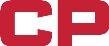 Spareboard Guarantee Information West                                                                     Provided below is information needed to process a spareboard guarantee claim. Included are the Spareboard periods, rates and penalty information.  Please note that it is incumbent on the employee to enter Spareboard Guarantee claims correctly and accurately with detailed comments.  These claims are subject to audit, and any inappropriate or fraudulent submission may be subject to formal review. Ensure you are working from the correct Guarantee periods. Calculating earnings:  (Using time slip screen)- Total all your earnings for the guarantee period (days on spare board) if less than your guarantee entitlement then you may be eligible for a guarantee. The earnings from a general holiday ticket, OA/RA/LW claim or late tie-up of a working trip would be counted.Calculating days eligible: (Using work history screen)Calculate number of days eligible to claim a guarantee.  An eligible day is any day an employee is on the brakeman spare board for 12 hours or greater. Prorate any days not set up on the brakeman spare board or on a non-penalty off status for greater than 12 hours in a given day. A prorated day gets omitted from the calculation of available days on spare board.Do not count earnings against the guarantee for a day that is prorated, unless those earnings were earned via spare board work.Guarantee claims will pay a top up based on the entitlement amount.  Earnings and penalties accumulated in each guarantee period, calculated as follows:‘Guarantee Entitlement’ (minus) ‘Earnings’ (minus) ‘Penalties’ = Amount Payable on ClaimExamples: (An employee at 100% step rate on the spareboard for 1 week, with one weekday penalty:7 (Days) X $ 222.85(Daily Rate) = $ 1,559.95 (Guarantee Entitlement)$ 1,559.95 (Guarantee Entitlement) - $ 1,085.20 (Earnings on spare board) = $ 474.75- $ 193.19(Weekday penalty) = $ 281.56 (Amount payable for guarantee top-up)Pro-ratedAny status other than personal, miss call, sick, excess or extended rest that causes an employee to not be available for work can be considered pro-rated off-status. These days are not penalized but instead are prorated and as such employees are not entitled to spare board guarantee for that day. Examples:  Annual Vacation, Earned Day Off (EDO), Bereavement, Off Miles, Company Business, Union Business, Held Out Of Service, Investigation, On Duty Injury, Off Duty Injury (more than 3 days).PenaltyReduction in spare board guarantee due to being unavailable for work as outlined in the collective agreement. Miss Call, Sick/Unfit, Personal, Excess Rest, Extended Rest *Booking Extended Rest, or being off sick or personal for 36 hours or more counts as two penalties.  Two or more penalties- If you incur two or more penalties you are not entitled to any guarantee payment for that guarantee periodKey points to consider with the above calendar:Effective August 2008, as per the TCRC-RTE Memorandum of Settlement, the bi-weekly “Guarantee Period” no longer coincides with the bi-weekly “Pay Period”.Guarantee Periods commence on a Monday and conclude the Sunday of the following week (aligned with 2 weekly crew changes).   All earnings in the Guarantee Period are compared with entitlement in the same Guarantee Period. Claims must be submitted with a Start Date of the first day of the Guarantee Period and an End Date of the last day of the Guarantee Period.Allan CakeManager Crew ResourcesDATE:December 9, 2020TYPE:InstructionsNUMBER:223-20SUBJECT: 2021 Spareboard Guarantee Information West2021 Spareboard Guarantee Information West2021 Spareboard Guarantee Information West2021 Spareboard Guarantee Information West2021 Spareboard Guarantee Information West2021 Bi-weekly Guarantee Periods2021 Bi-weekly Guarantee Periods2021 Bi-weekly Guarantee Periods2021 Bi-weekly Guarantee Periods2021 Bi-weekly Guarantee Periods2021 Bi-weekly Guarantee Periods2021 Bi-weekly Guarantee PeriodsGuarantee PeriodGuarantee PeriodGuarantee PeriodIncluded in Pay for Pay PeriodGuarantee Claims must be submitted by: (23:59 Eastern Time)Deposit Date for Pay PeriodStartEndEndIncluded in Pay for Pay PeriodGuarantee Claims must be submitted by: (23:59 Eastern Time)Deposit Date for Pay Period07-Dec-2020-Dec-2020-Dec-20PP 0128-Dec-207-Jan-2121-Dec-203-Jan-213-Jan-21PP 0211-Jan-2121-Jan-214-Jan-2117-Jan-2117-Jan-21PP 0325-Jan-214-Feb-2118-Jan-2131-Jan-2131-Jan-21PP 048-Feb-2118-Feb-211-Feb-2114-Feb-2114-Feb-21PP 0522-Feb-214-Mar-2115-Feb-2128-Feb-2128-Feb-21PP 068-Mar-2118-Mar-213-Mar- 2114-Mar-2114-Mar-21PP 0722-Mar-211-Apr-2115-Mar-2128-Mar-2128-Mar-21PP 085-Apr-2115-Apr-2129-Mar-2111-Apr-2111-Apr-21PP 0919-Apr-2129-Apr-2112-Apr-2125-Apr-2125-Apr-21PP 103-May-2113-May-2126-Apr-219-May-219-May-21PP 1117-May-2127-May-2110-May-2123-May-2123-May-21PP 1231-May-2110-June-2124-May-216-June-216-June-21PP 1314-June-2124-June-217-June-2120-June-2120-June-21PP 1428-June-218-July-2121-June-214-July-214-July-21PP 1512-July-2122-July-215-July-2118-July-2118-July-21PP 1626-July-215-Aug-2119-July-211-Aug-211-Aug-21PP 179-Aug-2119-Aug-212-Aug-2115-Aug-2115-Aug-21PP 1823-Aug-212-Sept-2116-Aug-2129-Aug-2129-Aug-21PP 196-Sept-2116-Sept-2130-Aug-2112-Sept-2112-Sept-21PP 2020-Sept-2130-Sept-2113-Sept-2126-Sept-2126-Sept-21PP 214-Oct-2114-Oct-2127-Sept-2110-Oct-2110-Oct-21PP 2218-Oct-2128-Oct-2111-Oct-2124-Oct-2124-Oct-21PP 231-Nov-2110-Nov-2125-Oct-217-Nov-217-Nov-21PP 2415-Nov-2125-Nov-218-Nov-2121-Nov-2121-Nov-21PP 2529-Nov-219-Dec-2122-Nov-215-Dec-215-Dec-21PP 2613-Dec-2123-Dec-21West Spare board Guarantee Rates - 2021West Spare board Guarantee Rates - 2021West Spare board Guarantee Rates - 2021West Spare board Guarantee Rates - 2021West Spare board Guarantee Rates - 2021West Spare board Guarantee Rates - 2021BI-WEEKLYBI-WEEKLYBI-WEEKLYBI-WEEKLYBI-WEEKLYBI-WEEKLY95%95%95%100%100%Yard West$2,257.54$2,257.54$2,257.54$2,376.36$2,376.36Protected BK West (Calgary, East and Cranbrook) (1.89)N/AN/AN/A16151615Protected BK West (West of Calgary )  (1.89)N/AN/AN/A16151615Non- Protected BK West (Calgary, East and Cranbrook) $2,963.73$2,963.73$2,963.73$3,119.85$3,119.85Non- Protected BK West (West of Calgary )  $2,978.45$2,978.45$2,978.45$3,135.24$3,135.24DAILY  RATE DAILY  RATE DAILY  RATE DAILY  RATE DAILY  RATE DAILY  RATE 95%95%95%100%100%Yard West$161.25$161.25$161.25$169.74$169.74Protected BK West (Calgary, East and Cranbrook) (1.89)N/AN/AN/A115115Protected BK West (West of Calgary ) (1.89)N/AN/AN/A115115Non- Protected BK West (Calgary, East and Cranbrook) $211.70$211.70$211.70$222.85$222.85Non- Protected BK West (West of Calgary ) $212.75$212.75$212.75$223.95$223.95PENALTIESPENALTIESPENALTIESPENALTIESPENALTIESPENALTIES95%95%100%100%100%Yard West - Weekday $272.13$272.13$286.44$286.44$286.44Yard West - Weekend$321.23$321.23$338.14$338.14$338.14Protected BK West (Calgary, East and Cranbrook) (1.89) - WeekdayN/AN/A959595Protected BK West (West of Calgary ) (1.89) - WeekdayN/AN/A959595Protected BK West (Calgary, East and Cranbrook) (1.89) - WeekendN/AN/A167167167Protected BK West (West of Calgary ) (1.89) - WeekendN/AN/A166166166Non- Protected BK West (Calgary, East and Cranbrook) - Weekday $183.53$183.53$193.19$193.19$193.19Non- Protected BK West (West of Calgary ) - Weekday $184.42$184.42$194.13$194.13$194.13Non- Protected BK West (Calgary, East and Cranbrook) - Weekend$321.23$321.23$338.14$338.14$338.14Non- Protected BK West (West of Calgary ) - Weekend$321.23$321.23$338.14$338.14$338.14